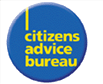  Citizens Advice BureauCharity No. SCO 07443Hamilton & District Citizens Advice Bureau is registered as a Charity with the OSCREQUAL OPPORTUNITIES – RECRUITMENT MONITORING FORMHamilton CAB is striving to ensure equality of opportunity in its employment policies and therefore we have decided to monitor our recruitment practices.  This will help us identify areas of under representation in our workforce and to assess those areas where positive action is needed.  In order that we can monitor each stage of the recruitment process, you will be asked to complete this form on application. Your co-operation in completing this form would be greatly appreciated.  We must stress that any information you give will be strictly confidential.  You are not obliged to answer the questions but you will appreciate that, for our monitoring policy to be wholly effective, we would hope to have 100% response. If you do not wish to answer any question(s), this will not affect your application in any way.  There follows an explanation of some of the sections where appropriate.  Thank you for your time and co-operation in completing our form.  We wish to give you the following assurancesThe information provided will not form the basis of any part of selectionAll information will be regarded as confidentialThis information will only be used for statistical purposes to monitor the composition of the service.1.	ETHNIC ORIGINWe appreciate that some people, including those of mixed race, may not be happy with classification used on monitoring forms.  The classifications we have used are those currently recommended by the Equality & Human Rights Commission.  If you wish to classify yourself in some other way, please use the additional space provided to do so.I would describe my ethnic origin as (in your own words or if you prefer tick one of the following): Other (please specify)……………………………….2.	GENDER3.	AGE4.	DISABILITYWe understand that many employees do not declare disability or caring responsibilities because of possible discrimination against them by employers in the selection process and many people do not register as disabled for the same reason.   We would like to know how many people we attract to the service so that we can monitor the effectiveness of our policies towards disabled people and their carers.Please specify__________________________________________________*If you answer in the affirmative to any of the above questions and are short-listed for interview, please contact the CAB to ensure that interview arrangements are to your satisfaction.5.	SEXUAL ORIENTATIONWe appreciate that some people may find the question on sexual orientation to be an extremely personal one and we must therefore re-iterate that you are under no obligation to answer it.I would describe myself as (please tick): 6.	MEDIA RESPONSEWhere did you see this post advertised or how did you find out about it?7.	COMMENTSDo you have any comments about our monitoring form?POST TITLE White ScottishIndianChineseOther White British PakistaniOther White BangladeshiAfrican Black or Other Black Other South AsianI am (please tick):MaleFemale25 and under55 and over26 - 34Declined to answer35 - 54Disability*Yes NoRegistered disabled*Yes NoWould you require special adaptations/equipment  Yes NoCarer of someone with a disability  YesNoHeterosexualLesbianGayBisexualTranssexual